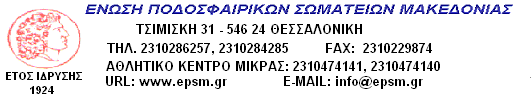 ΔΙΚΑΙΟΛΟΓΗΤΙΚΑ   ΓΙΑ  ΠΡΟΣΦΥΓΗ ΠΟΔΟΣΦΑΙΡΙΣΤΗΣΤΗΝ ΕΙΜ/ΕΠΟΠΡΟΣΟΧΗ* ΟΛΑ ΤΑ ΠΑΡΑΠΑΝΩ ΕΓΓΡΑΦΑ ΘΑ ΠΡΕΠΕΙ ΝΑ ΑΠΟΣΤΕΛΛΟΝΤΑΙ ΤΑΧΥΔΡΟΜΙΚΑ, ΜΕ ΣΥΣΤΗΜΕΝΗ ΕΠΙΣΤΟΛΗ, ΣΤΗΝ ΕΠΟ, ΣΤΗ ΔΙΕΥΘΥΝΣΗΕ.I.Μ. /Ε.Π.Ο.Πάρκο ΓουδήΑθήναΤΘ  14161ΤΚ 11510ΚΑΙ ΝΑ ΕΧΟΥΝ ΠΑΡΑΛΗΦΘΕΙ ΜΕΧΡΙ ΤΗΝ ΤΕΛΕΥΤΑΙΑ ΗΜΕΡΟΜΗΝΙΑ, ΑΝ ΑΥΤΗ ΙΣΧΥΕΙΕΠΙΣΗΜΑΝΣΕΙΣ** ΟΙ ΠΟΔΟΣΦΑΙΡΙΣΤΕΣ ΜΠΟΡΟΥΝ ΝΑ ΠΡΟΣΦΥΓΟΥΝ ΣΤΗΝ ΕΙΜ ΟΛΟ ΤΟ ΧΡΟΝΟ, ΑΛΛΑ ΜΠΟΡΟΥΝ ΝΑ ΕΠΑΝΕΓΓΡΑΦΟΝΤΑΙ ΣΕ ΝΕΟ ΣΩΜΑΤΕΙΟ ΜΟΝΟ ΚΑΤΑ ΤΙΣ ΠΕΡΙΟΔΟΥΣ ΤΩΝ ΕΠΑΝΕΓΓΡΑΦΩΝ, ΗΤΟΙ 1/9-31/10 ΚΑΙ 1/2-28/2 ΤΟΥ ΕΠΟΜΕΝΟΥ ΕΤΟΥΣ** ΟΤΑΝ Ο ΠΟΔΟΣΦΑΙΡΙΣΤΗΣ ΔΕΝ ΕΧΕΙ ΑΓΩΝΙΣΤΕΙ ΓΙΑ ΔΥΟ(2) ΣΥΝΕΧΟΜΕΝΕΣ ΑΓΩΝΙΣΤΙΚΕΣ ΠΕΡΙΟΔΟΥΣ ΚΑΙ ΠΕΡΙΣΣΟΤΕΡΟ ΔΙΟΤΙ ΔΕΝ ΔΗΛΩΣΕ ΣΥΜΜΕΤΟΧΗ ΤΟ ΣΩΜΑΤΕΙΟ ΠΟΥ ΑΝΗΚΕΙ (ΑΔΡΑΝΕΙΑ ΣΩΜΑΤΕΙΟΥ), ΤΟΤΕ ΔΕΝ ΧΡΕΙΑΖΕΤΑΙ ΝΑ ΠΡΟΣΦΥΓΕΙ Ο ΠΟΔΟΣΦΑΙΡΙΣΤΗΣ ΣΤΗΝ ΕΙΜ/ΕΠΟ. ΘΑ ΑΙΤΕΙΤΑΙ ΣΤΗΝ ΟΙΚΕΙΑ ΕΝΩΣΗ ΝΑ ΤΟΥ ΔΟΘΕΙ ΒΕΒΑΙΩΣΗ ΟΤΙ ΤΟ ΣΩΜΑΤΕΙΟ ΠΟΥ ΑΝΗΚΕΙ ΕΧΕΙ ΠΕΣΕΙ ΣΕ ΑΔΡΑΝΕΙΑ. ΤΗ ΒΕΒΑΙΩΣΗ ΑΥΤΗ ΘΑ ΤΗΝ ΚΑΤΑΘΕΤΕΙ, ΜΕ ΤΑ ΥΠΟΛΟΙΠΑ ΑΠΑΡΑΙΤΗΤΑ ΔΙΚΑΙΟΛΟΓΗΤΙΚΑ, ΣΤΗΝ ΕΝΩΣΗ, ΤΗΝ ΠΕΡΙΟΔΟ ΤΩΝ ΕΠΑΝΕΓΓΡΑΦΩΝ, ΓΙΑ ΤΗΝ ΕΓΓΡΑΦΗ ΤΟΥ ΣΕ ΑΛΛΟ ΣΩΜΑΤΕΙΟ.ΓΙΑ ΠΡΟΣΦΥΓΗ ΤΩΝ ΣΩΜΑΤΕΙΩΝ ΚΑΙ ΤΩΝ ΠΟΔΟΣΦΑΙΡΙΣΤΩΝ ΣΤΗΝ ΕΙΜ/ΕΠΟ ΤΑ ΧΡΗΜΑΤΑ ΘΑ ΚΑΤΑΤΙΘΕΝΤΑΙ ΣΤΟ ΛΟΓΑΡΙΑΣΜΟ ΠΡΟΣΟΧΗ:ΑΣΤΟ ΑΠΟΔΕΙΞΗ ΚΑΤΑΘΕΣΗΣ ΤΗΣ ΤΡΑΠΕΖΑΣ  ΘΑ ΠΡΕΠΕΙ ΝΑ ΑΝΑΦΕΡΕΤΑΙ ΤΟ ΟΝΟΜΑ ΤΟΥ ΚΑΤΑΘΕΤΗ (ΤΟΥ ΠΟΔΟΣΦΑΙΡΙΣΤΗ Ή ΤΟΥ ΣΩΜΑΤΕΙΟΥ) ΚΑΙ ΣΤΗ ΣΥΝΕΧΕΙΑ ΘΑ ΠΡΕΠΕΙ ΝΑ ΑΠΟΣΤΕΛΛΕΤΑΙ ΚΑΙ ΜΕ FAX ΣΤΗΝ ΕΠΟ ΣΤΟΝ ΑΡΙΘΜΟ 2109359666 ΠΡΟΣΟΧΗ:ΒΟΛΑ ΤΑ ΠΑΡΑΠΑΝΩ ΕΓΓΡΑΦΑ ΘΑ ΠΡΕΠΕΙ ΝΑ ΑΠΟΣΤΕΛΛΟΝΤΑΙ ΕΙΤΕ ΤΑΧΥΔΡΟΜΙΚΑ, ΜΕ ΣΥΣΤΗΜΕΝΗ ΕΠΙΣΤΟΛΗ, ΕΊΤΕ ΜΕ COURIER, ΣΤΗΝ ΕΠΟ, ΣΤΗ ΔΙΕΥΘΥΝΣΗΕ.I.Μ./ΕΠΟΠάρκο ΓουδήΑθήναΤΘ  14161ΤΚ 11510ΚΑΙ ΝΑ ΕΧΟΥΝ ΠΑΡΑΛΗΦΘΕΙ ΜΕΧΡΙ ΤΗΝ ΤΕΛΕΥΤΑΙΑ ΗΜΕΡΟΜΗΝΙΑ, ΑΝ ΑΥΤΗ ΙΣΧΥΕΙΑ/ΑΕΙΔΟΣ ΕΝΤΥΠΟΥΠΑΡΑΤΗΡΗΣΕΙΣ1.Α. ΒΕΒΑΙΩΣΗ ΤΗΣ ΕΠΣΜ ΓΙΑ ΤΗΝ ΑΠΟ ΔΙΕΤΙΑΣ ΜΗ ΣΥΜΜΕΤΟΧΗ ΤΟΥ ΣΕ ΚΑΝΕΝΑ ΕΠΙΣΗΜΟ ΑΓΩΝΑ ΤΟΥ ΣΩΜΑΤΕΙΟΥ ΠΟΥ ΑΝΗΚΕΙ ή Β. ΒΕΒΑΙΩΣΗ ΤΗΣ ΕΠΣΜ ΌΤΙ Ο ΠΟΔΟΣΦΑΙΡΙΣΤΗΣ ΑΝΗΚΕΙ ΣΤΟ ΙΔΙΟ ΣΩΜΑΤΕΙΟ ΤΑ ΤΕΛΕΥΤΑΙΑ ΔΕΚΑ ΧΡΟΝΙΑ* ΜΕΤΑ ΑΠΟ ΑΙΤΗΣΗ ΤΟΥ ΣΤΗ ΓΡΑΜΜΑΤΕΙΑ ΤΗΣ ΕΝΩΣΗΣ* ΣΥΜΜΕΤΟΧΗ ΛΟΓΙΖΕΤΑΙ ΟΤΑΝ ΑΓΩΝΙΖΕΤΑΙ ΚΑΙ ΟΧΙ ΟΤΑΝ ΕΙΝΑΙ ΑΝΑΠΛΗΡΩΜΑΤΙΚΟΣ ΚΑΙ ΔΕΝ ΣΥΜΜΕΤΕΧΕΙ____________________________2.ΑΙΤΗΣΗ ΤΟΥ ΠΟΔΟΣΦΑΙΡΙΣΤΗ, ΠΡΟΣ  ΤΗΝ ΕΙΜ/ΕΠΟ ΟΠΟΥ ΘΑ ΑΝΑΦΕΡΟΝΤΑΙ ΤΑ ΠΛΗΡΗ ΣΤΟΙΧΕΙΑ ΤΟΥ ΚΑΙ ΤΟ ΓΙΑ ΠΙΟ ΛΟΓΟ ΠΡΟΣΦΕΥΓΕΙ ΣΤΗΝ ΕΠΙΤΡΟΠΗ3.ΦΩΤΟΤΥΠΙΑ ΤΗΣ ΑΠΟΔΕΙΞΗΣ ΚΑΤΑΘΕΣΗΣ ΣΤΗΝ ΤΡΑΠΕΖΑ ΠΕΙΡΑΙΩΣ (ΑΡΙΘ.ΛΟΓ.5082021433637), ΣΤΗΝ ΟΠΟΙΑ ΠΡΕΠΕΙ ΝΑ ΦΑΙΝΕΤΑΙ ΤΟ ΟΝΟΜΑ ΤΟΥ ΚΑΤΑΘΕΤΗ-ΠΟΔΟΣΦΑΙΡΙΣΤΗΘΑ ΠΡΕΠΕΙ ΝΑ ΑΠΟΣΤΕΛΛΕΤΑΙ ΚΑΙ ΜΕ FAX ΣΤΗΝ ΕΠΟ ΣΤΟΝ ΑΡΙΘΜΟ 2109359666      ΑΙΤΗΣΗΠροςτην Ε.I.Μ. της Ε.Π.Ο.Πάρκο ΓουδήΑθήναΤΘ  14161ΤΚ 11510ΟΝΟΜΑ:___________________________Κύριε Πρόεδρε,ΕΠΙΘΕΤΟ:__________________________Σας παρακαλώ να με αποδεσμεύσετε από τη δύναμη του σωματείου με την επωνυμία: __________________________________, όπου μέχρι σήμερα ανήκω.ΟΝΟΜΑ ΠΑΤΕΡΑ:____________________ΕΤΟΣ ΓΕΝΝΗΣΗΣ:______________ ΑΡΙΘ. ΔΕΛΤΙΟΥ ΑΘΛΗΤΙΚΗΣ ΙΔΙΟΤΗΤΑΣ_______________________________Συνημμένα     σας          επισυνάπτω: α. βεβαίωση της Ε.Π.Σ. ΜΑΚΕΔΟΝΙΑΣ και β. απόδειξη κατάθεσης στην Τράπεζα Πειραιώς του ποσού των 200,00 € (διακόσια euro) για την εκδίκαση της υπόθεσής μου από την Επιτροπή σας, την οποία ήδη έχω αποστείλει και με  fax  στον αριθμό 2109359666 (αριθμός λογαριασμού Τράπεζας Πειραιώς, 5082021433637).ΔΙΕΥΘΥΝΣΗ ΚΑΤΟΙΚΙΑΣ:______________________________________________________________________ΗΜΕΡΟΜΗΝΙΑ : ____________________